DEVELI HÜSEYIN ŞAHIN MESLEK YÜKSEKOKULU KAYIT DONDURMA FORMU Doküman NoFR-003DEVELI HÜSEYIN ŞAHIN MESLEK YÜKSEKOKULU KAYIT DONDURMA FORMU İlk Yayın Tarihi18/04/2021DEVELI HÜSEYIN ŞAHIN MESLEK YÜKSEKOKULU KAYIT DONDURMA FORMU Revizyon Tarihi-DEVELI HÜSEYIN ŞAHIN MESLEK YÜKSEKOKULU KAYIT DONDURMA FORMU Revizyon No0DEVELI HÜSEYIN ŞAHIN MESLEK YÜKSEKOKULU KAYIT DONDURMA FORMU Sayfa No1 / 1Öğrenci Adı Soyadı::Öğrenci No::T.C. Kimlik No::Bölümü:                                           Birinci (I.) Öğretimİkinci  (II.) ÖğretimCep Telefonu::E-posta:	                                                 @        :	                                                 @        Adres::Kayseri Üniversitesi Ön Lisans ve Lisans Eğitim - Öğretim  Yönetmeliğinin 18. maddesine göre,  20…. / 20…. öğretim yılı …………………………..yarıyılından itibaren;         bir yarıyıl/          iki yarıyıl  süreyle kaydımın dondurulmasını arz ederim.                                                                                                                                                                               ..….. /……./….…                                                                                                                                                                    …..………………………….                                                                                                                                                                       Öğrenci ad-soyad ve imza)Ek 1: Mazeret BelgesiKayseri Üniversitesi Ön Lisans ve Lisans Eğitim - Öğretim  Yönetmeliğinin 18. maddesine göre,  20…. / 20…. öğretim yılı …………………………..yarıyılından itibaren;         bir yarıyıl/          iki yarıyıl  süreyle kaydımın dondurulmasını arz ederim.                                                                                                                                                                               ..….. /……./….…                                                                                                                                                                    …..………………………….                                                                                                                                                                       Öğrenci ad-soyad ve imza)Ek 1: Mazeret BelgesiKayseri Üniversitesi Ön Lisans ve Lisans Eğitim - Öğretim  Yönetmeliğinin 18. maddesine göre,  20…. / 20…. öğretim yılı …………………………..yarıyılından itibaren;         bir yarıyıl/          iki yarıyıl  süreyle kaydımın dondurulmasını arz ederim.                                                                                                                                                                               ..….. /……./….…                                                                                                                                                                    …..………………………….                                                                                                                                                                       Öğrenci ad-soyad ve imza)Ek 1: Mazeret Belgesi“Yukarıda Kimlik bilgileri bulunan öğrencinin daha önce 2 yarıyılı aşkın süredir kayıt dondurmadığı için, kayıt dondurmasında sakınca yoktur.”            …… /…… / ........      Öğrenci İşleri Bürosu                     İmza…… /…… / ........Yüksekokul Sekreteriİmza“Yukarıda Kimlik bilgileri bulunan öğrencinin daha önce 2 yarıyılı aşkın süredir kayıt dondurmadığı için, kayıt dondurmasında sakınca yoktur.”            …… /…… / ........      Öğrenci İşleri Bürosu                     İmza…… /…… / ........Yüksekokul Sekreteriİmza“Yukarıda Kimlik bilgileri bulunan öğrencinin daha önce 2 yarıyılı aşkın süredir kayıt dondurmadığı için, kayıt dondurmasında sakınca yoktur.”            …… /…… / ........      Öğrenci İşleri Bürosu                     İmza…… /…… / ........Yüksekokul SekreteriİmzaMADDE 18 — (1) Kayıt yenileme, derse devam ve sınavlara girme şartlarından birini, Yükseköğretim Kurulunca belirtilen haklı ve geçerli bir sebeple yerine getiremeyen öğrencilerin hakları saklı tutulur ve kaybettikleri süre 2547 sayılı Kanundaki azami öğrenim süresinden sayılmaz. Öğrencilerin kayıtları,  belgeleyecekleri önemli ve haklı sebeplerinin bulunması hâlinde, ilgili yönetim kurulu kararı ile azami bir yıla kadar dondurulabilir ve bu süre azami öğrenim süresine eklenir. Kayıt dondurma başvurularının dönemin başlangıcından itibaren bir ay içinde yapılması gerekir.MADDE 18 — (1) Kayıt yenileme, derse devam ve sınavlara girme şartlarından birini, Yükseköğretim Kurulunca belirtilen haklı ve geçerli bir sebeple yerine getiremeyen öğrencilerin hakları saklı tutulur ve kaybettikleri süre 2547 sayılı Kanundaki azami öğrenim süresinden sayılmaz. Öğrencilerin kayıtları,  belgeleyecekleri önemli ve haklı sebeplerinin bulunması hâlinde, ilgili yönetim kurulu kararı ile azami bir yıla kadar dondurulabilir ve bu süre azami öğrenim süresine eklenir. Kayıt dondurma başvurularının dönemin başlangıcından itibaren bir ay içinde yapılması gerekir.MADDE 18 — (1) Kayıt yenileme, derse devam ve sınavlara girme şartlarından birini, Yükseköğretim Kurulunca belirtilen haklı ve geçerli bir sebeple yerine getiremeyen öğrencilerin hakları saklı tutulur ve kaybettikleri süre 2547 sayılı Kanundaki azami öğrenim süresinden sayılmaz. Öğrencilerin kayıtları,  belgeleyecekleri önemli ve haklı sebeplerinin bulunması hâlinde, ilgili yönetim kurulu kararı ile azami bir yıla kadar dondurulabilir ve bu süre azami öğrenim süresine eklenir. Kayıt dondurma başvurularının dönemin başlangıcından itibaren bir ay içinde yapılması gerekir.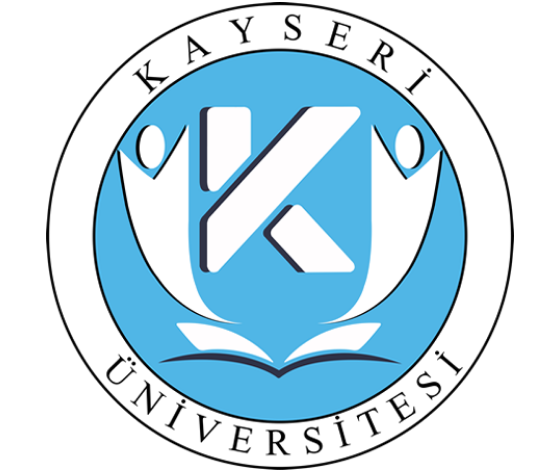 